Na  temelju članka  57.  Poslovnika  Općinskog  vijeća  Općine  Ernestinovo (Službeni  glasnik Općine Ernestinovo, broj 2/21 ) sazivam 27.  SJEDNICU  OPĆINSKOG  VIJEĆAOPĆINE  ERNESTINOVOkoja će se održati dana  04. srpnja  2023. (utorak) s  početkom u 18.00  sati  u  vijećnici  Općine  Ernestinovo,  u  Ernestinovu,  V.  Nazora  64.  te  predlažem  sljedećiD n e v n i   r e dUsvajanje zapisnika sa 25. i 26. sjednice VijećaDonošenje Odluke o izradi IV. Izmjena i dopuna Prostornoga plana uređenja Općine Ernestinovo Donošenje odluke o suglasnosti za provedbu ulaganja na području Općine Ernestinovoza projekt/operaciju: „Izgradnja interaktivnog kulturnog dječjeg centra Ernestinovo“Donošenje Odluke o iznosu ekonomske cijene Dječjeg vrtića Ogledalce Ernestinovo Donošenje Odluke o davanju suglasnosti na Prijedlog Pravilnika o radu Dječjeg vrtića Ogledalce Ernestinovo Donošenje Odluke o davanju suglasnosti na Prijedlog II. Izmjena i dopuna Pravilnika o plaćama, naknadi plaće i drugim materijalnim pravima radnika zaposlenih u Dječjem vrtiću Ogledalce Ernestinovo Donošenje Odluke  o davanju suglasnosti na Prijedlog Odluke o otvaranju druge jasličke mješovite skupine u Dječjem vrtiću Ogledalce Ernestinovo Donošenje Odluke  o davanju suglasnosti na Prijedlog Odluke o prenamjeni višenamjenske prostorije U slučaju   nemogućnosti  dolaska   na  sjednicu, molimo  Vas da o  tome  obavijestite Jedinstveni upravni odjel Općine Ernestinovo,  na  tel.: 270-226Predsjednik Općinskog          									Vijeća								Krunoslav DragičevićPRILOZI:Zapisnik sa 25. i 26. sjednice VijećaPrijedlog Odluke o izradi IV. Izmjena i dopuna Prostornoga plana uređenja Općine Ernestinovo Prijedlog Odluke o suglasnosti za provedbu ulaganja na području OpćineErnestinovo za projekt/operaciju: „Izgradnja interaktivnog kulturnog dječjeg centraErnestinovo“Prijedlog Odluke o iznosu ekonomske cijene Dječjeg vrtića Ogledalce Ernestinovo Prijedlog Odluke o davanju suglasnosti na Prijedlog Pravilnika o radu Dječjeg vrtića Ogledalce Ernestinovo Prijedlog Odluke o davanju suglasnosti na Prijedlog II. Izmjena i dopuna Pravilnika o plaćama, naknadi plaće i drugim materijalnim pravima radnika zaposlenih u Dječjem vrtiću Ogledalce Ernestinovo Prijedlog Odluke  o davanju suglasnosti na Prijedlog Odluke o otvaranju druge jasličke mješovite skupine u Dječjem vrtiću Ogledalce Ernestinovo Prijedlog Odluke  o davanju suglasnosti na Prijedlog Odluke o prenamjeni višenamjenske prostorije 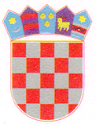 REPUBLIKA HRVATSKAOsječko-baranjska  županijaOpćina  ErnestinovoOpćinsko vijećeKLASA: 021-05/23-01/9URBROJ: 2158-19-01-23-1Ernestinovo, 29. lipnja  2023.